BP28 - Rainbow Theme Birthday InvitationEmail 1 photo at happyinvites.co@gmail.com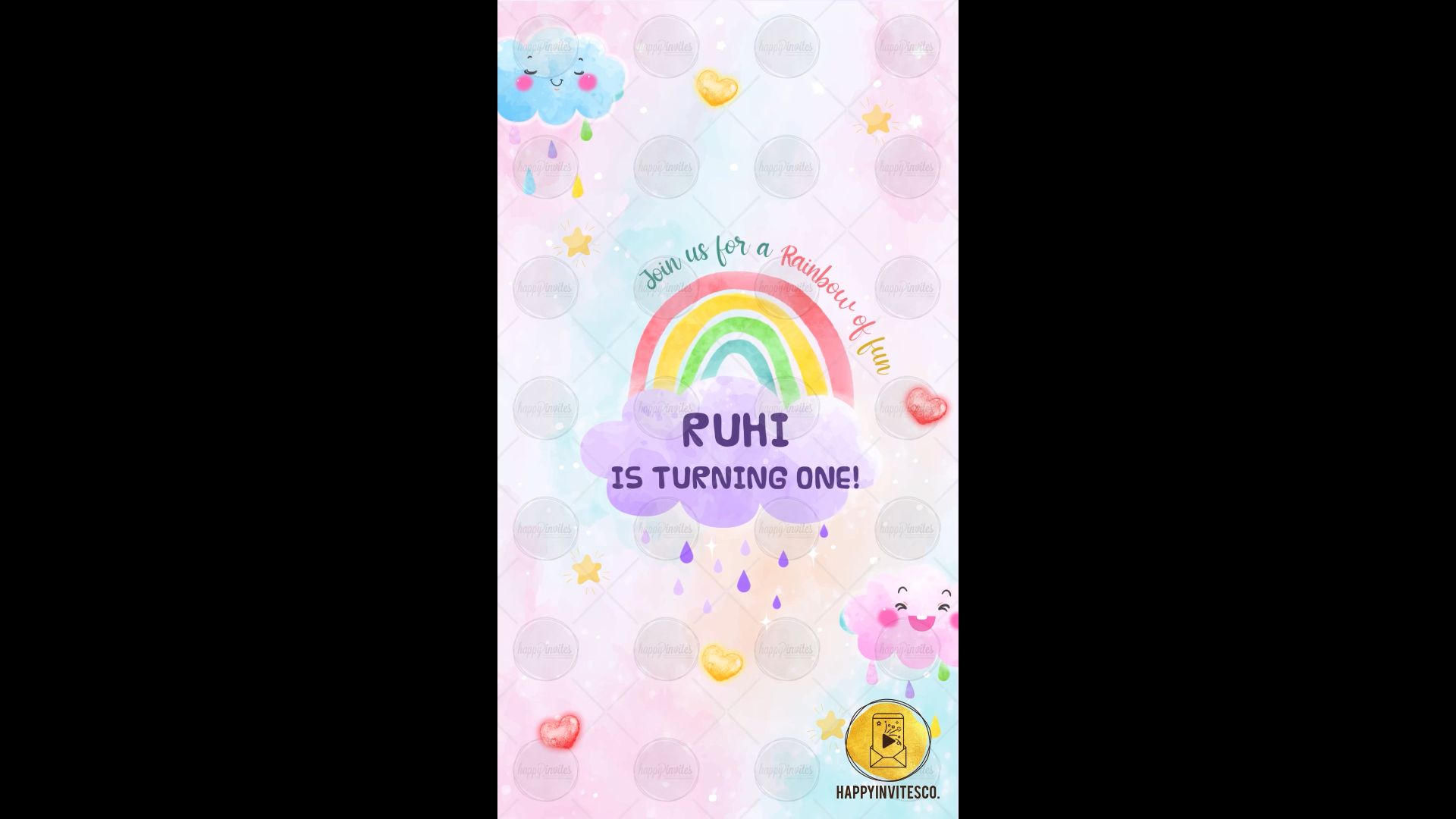 SLIDE 1:Line 1: Join us for a Rainbow of FunName Here: RuhiLine 2: Is turning one!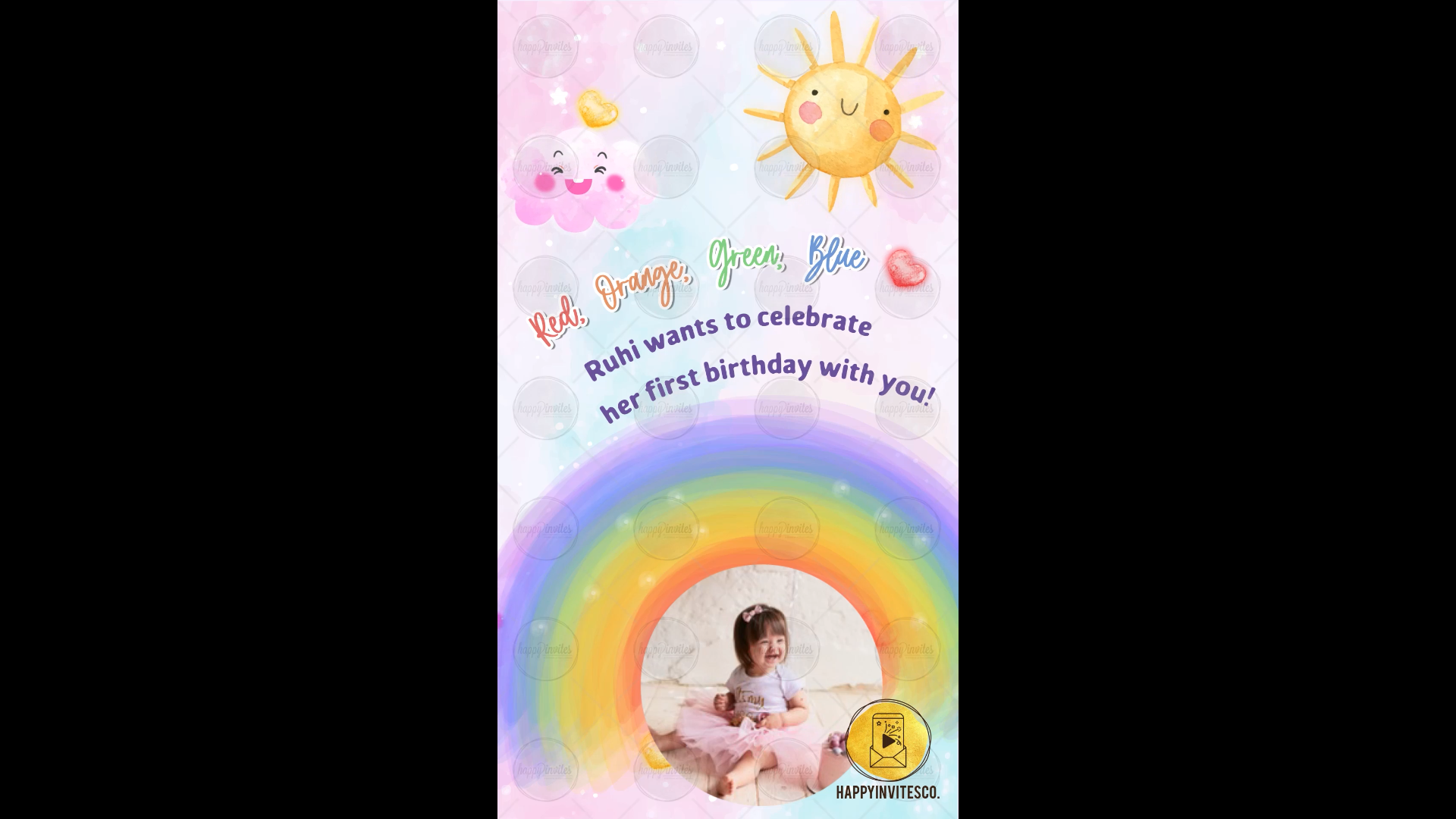 SLIDE 2:Line 1: Red, Orange, Green, BlueLine 2: Ruhi wants to celebrateLine 3: Her first birthday with you!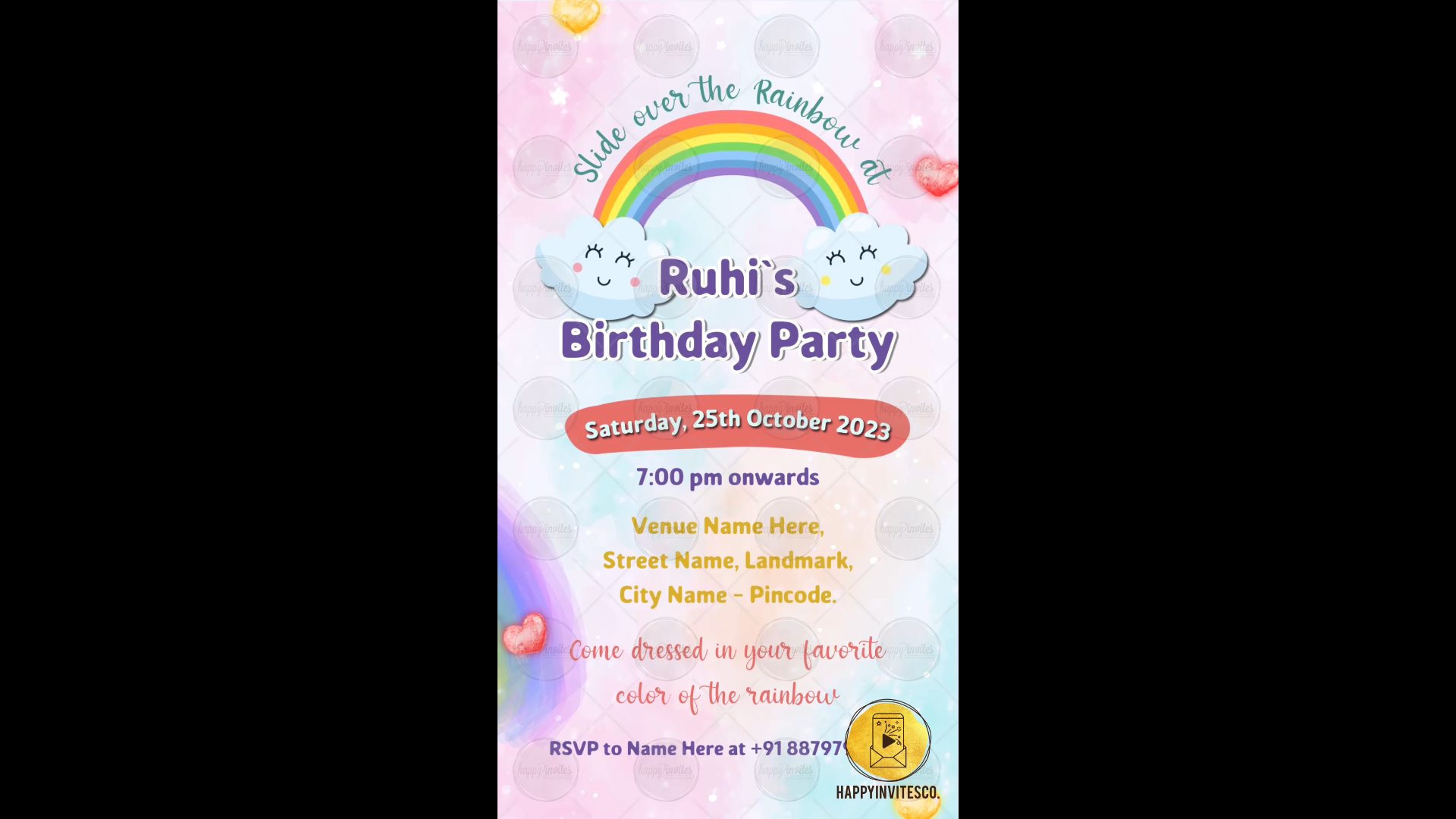 SLIDE 3:Line 1: Slide ove the rainbow atFunction: Ruhi’s Birthday PartyDate:Time:Venue:Line 2: Come dressed in your favourite colour of the rainbowRSVP: